FINLAYSON PARK SCHOOL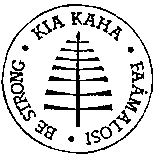 3 WAY CONFERENCE REPORTStudent’s Name: Master Kava                                                     Date: 5/09/17Student’s Name: Master Kava                                                     Date: 5/09/17Student’s Name: Master Kava                                                     Date: 5/09/17Teacher: Olivia Latu                   Signature: _________________ Year:8 Teacher: Olivia Latu                   Signature: _________________ Year:8 Teacher: Olivia Latu                   Signature: _________________ Year:8 Term One goals were:To gain meaning from text or story by retelling the story in own words.To recognize problems and solutions in a text.To add lots of detail.Use interesting sentence starter.To learn to instantly recall my times tables.To learn to read word problems and visualize the pictures in my head.   Term One goals were:To gain meaning from text or story by retelling the story in own words.To recognize problems and solutions in a text.To add lots of detail.Use interesting sentence starter.To learn to instantly recall my times tables.To learn to read word problems and visualize the pictures in my head.   After discussion of these goals, your child and I have decided:After discussion of these goals, your child and I have decided:Things I have done well:To gain meaning from text or story by retelling the story in own words.To recognize problems and solutions in a text.Use interesting sentence starter.To learn to read word problems and visualize the pictures in my head.   Things I need to work on:To learn to instantly recall my times tables.To add lots of detail.Things I have done well:To gain meaning from text or story by retelling the story in own words.To recognize problems and solutions in a text.Use interesting sentence starter.To learn to read word problems and visualize the pictures in my head.   Things I need to work on:To learn to instantly recall my times tables.To add lots of detail.Teacher Comments / General:Master participates well in playing games.He loves taking part in music activities and singing songsIn our Interest Master can use inquiry learning to find information and write and share key ideas about his interest.Teacher Comments / General:Master participates well in playing games.He loves taking part in music activities and singing songsIn our Interest Master can use inquiry learning to find information and write and share key ideas about his interest.* The levels of achievement listed below give an indication of where your child is at and where they need to be according to National Standards.* The levels of achievement listed below give an indication of where your child is at and where they need to be according to National Standards.Reading:I am at                I should be at By the end of the year.My next goals are:To recognize problems and solutions in a text.Writing:I am at             I should be at By the end of the year.To be able: To add lots of detail.Maths:I am at            I should be at By the end of the year.Maths: To be able: To learn to instantly recall my timetables.Parent Comment / Home help:Parent Comment / Home help: